广西艺术学院OA精灵安装指南（PC版）下载OA精灵。实验与信息化中心网站 -> 下载中心 -> 常用软件 -> 通达PC版2017版OA精灵（版本号2018.08.31）。或者直接打开网址：https://nic.gxau.edu.cn/xzzx/cyrj/content_131768下载。2.安装OA精灵。3.安装OA精灵完成后，设置登录界面。（1）点击“设置”按钮，如下图。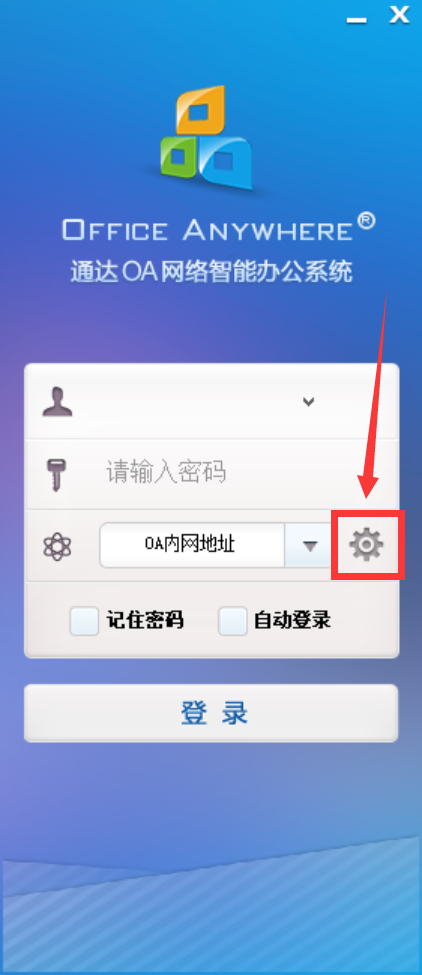 （2）设置登录界面参数（工号、密码、登录地址），设置完成点击“登录”即可。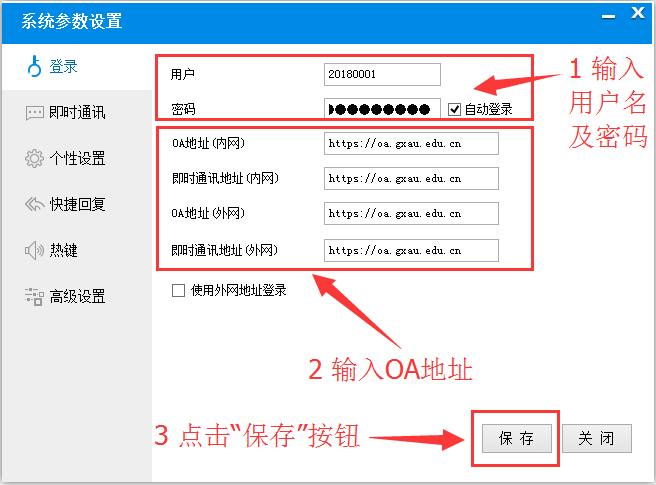 实验与信息化中心2020年04月26日